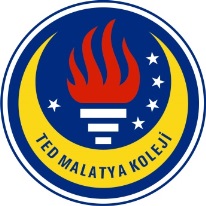 TED MALATYA KOLEJİ2017-2018 Eğitim & Öğretim Yılı Aralık Ayı                                                               31.12.2017İngilizce Günlüğümüz                                      Sayın Velimiz,7. Sınıf öğrencilerimiz 2017-2018 Eğitim ve Öğretim yılının Aralık ayı içerisinde İngilizce derslerinde: 3. Ünite ‘Everybody’s Doing It” kapsamında;Kelime bilgisi olarak;Hayvan ve insan guruplarının yapısını ve özelliklerini anlatan kelime ve kelime gurupları ( collective, behavior, assemble, crowd, flash mob, contagious, coordinated, flock of birds, herd of elephants, pack of wolves, swarm of ants, school of fish, troop of gorillas)Ayrıca two-words-verbs ( iki kelimelik fiiller ) Turn out- put on- work out- cheer up- calm down- look at- point out- cut out- respond to- wonder about-count on-rely onkitaptaki okuma parçaları doğrultusunda öğrenilip örnek cümlelerle açıklanmıştır.DilBilgisi olarak; Cause and Effect expresions ( Sebeb-sonuç bildirirken kullanılan kalıplar ) Because ants are so social, they move together.Really? And I know that they live together in huge groups so they have to be organized.Because of the swarm intelligence, they build up great nests.As a result they are more intelligent in groups.Tom: They have a poor eyesight when they are alone consequently, they prefer to be in groups.Öğrenilmiş ve örnek cümleler oluşturulmuştur.Miktar bildiren kalıplar;Too many, too much, enough, not enough öğrenilmiştir.Örn:There were too many people waiting outside the shopping mall.We have not got enough money to buy a new house.You are making too much noise. Please be quiet!Do you have enough eggs to make an omelet?I have too many things to do. I’m very busy.Dinleme Becerisi olarak; Impact 3 kitabımızdaki 3. Ünitenin dinleme etkinlikleri yapılmıştır.Video olarak; Ünitelere ilişkin yeni yapı ve kelimelerin kullanıldığı videolar izlenmiştir.  Örn: Swarm IntelligenceYazma Becerisi olarak; Miktar bildiren kalıpların kullanıldığı bir şikâyet mektubu yazmışlardır.Örn:  Write a complaint letter. Try to use too many/ too much/ enough or not enoughKonuşma Becerisi olarak; Öğrencilerimiz İngilizce konuşma kapsamında verilen durumlara uygun çıkarım yaparak sebep ve sonuç bildiren cümleler kurma etkinlikleri yapmışlardır. İngilizce Zümresi